ALLEGATO A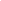 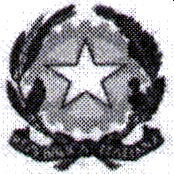 Dati identificativi deII’Istituzione scolastica(Indicare i dati dell’istituzione scolastica statale o paritaria titolata al rilascio della certificazione)CERTIFICATO di COMPETENZE*(ai sensi dell’art. 5, comma 1, Iettera g), decreto legislativo 13 aprile 2017, n. 61 e del decreto del Ministro dell’istruzione del 24 agosto 2021, n. 267)N° Certificato:   	RILASCIATO ANOME	COGNOME   	nato/a a	il   	nell’ambito del seguente percorso di Istruzione Professionale:Indirizzo di studio: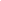 Referenziazione ATECO’:	Sezione:	Divisione:   	Settore Economico Professionale (SEP)2:  	PERCORSO DI APPRENDIMENTOPeriodo di svolgimento del percorso3: 	 Ultima annualità superata con successo4: A.S. ......../............RISULTATI DI APPRENDIMENTO RAGGIUNTI’Sezione A)Sezione B)Firma del Legale Rappresentante(dirigente scolastico o coordinatore delle attività educative e didattiche della scuola paritaria)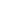 LEGENDAIl presente Certificato di competenze è rilasciato, a richiesta dell’interessato, per le finalità previste dall’articolo 1, comma 2, del decreto del Ministro dell’istruzione del 24 agosto 2021, n. 267.Indicare il codice ATECO deIl’attività economica cui fa riferimento il percorso formativo declinato dall’istituzione scolasticain relazione all’indirizzo di studio, eventualmente esplicitato a livello di “sezione” e “divisione”.Indicare il Settore Economico Professionale correlato al profilo di uscita dell’indirizzo di studio e al percorso formativo.3	lndicare il periodo, espresso in mese/anno di avvio e mese/anno di conclusione del percorso di apprendimento o frazionedello stesso, anche per passaggio ad altro sistema formativo.4.	Indicare l’ultima annualità di percorso frequentata e superata con successo.S.	Riportare nei riquadri gli enunciati sintetici dei risultati di apprendimento in termini di competenze, ovvero abilità econoscenze effettivamente e complessivamente acquisite dalla studentessa e dallo studente, facendo riferimento aitraguardi intermedi declinati nel curricolo di classe e nel curricolo personalizzato, coerenti con i traguardi intermedi indicati nelle Linee guida, sia per l’Area generale, sia per l’Area di indirizzo e con i risultati di apprendimento riportati negli Allegati 1 e 2 del decreto interministeriale 24 maggio 2018, n. 92.Da compilare nel caso di raggiungimento della competenza nella sua interezza.Indicare il contesto prevalente in cui la studentessa/lo studente ha acquisito le competenze di riferimento indicate e il livello QNQ corrispondente (Allegato 1, Tabella A del decreto 8 gennaio 2018).Da compilare nel caso di acquisizione di elementi di competenza (abilità e conoscenze/ e non della competenza nella sua interezza. In questo caso inserire nel campo l’enunciato della competenza/competenze cui si riferiscono gli elementi acquisiti.Indicare il contesto prevalente in cui la studentessa/lo studente ha acquisito le conoscenze e/o le abilità indicate e il livello QNQ corrispondente (decreto 8 gennaio 2018).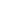 GLOSSARIOCOMPETENZA: comprovata capacità di utilizzare, in situazioni di Iavoro, di studio o nello sviluppo professionale e personale, un insieme strutturato di conoscenze e di abilità acquisite nei diversi contesti di apprendimento formale, non formale o informale.APPRENDIMENTO FORMALE: apprendimento che si attua nel sistema di istruzione e formazione (in aula, laboratorio, In attuazione dei Percorsi per le Competenze Trasversali e per l’Orientamento - PCTO, in apprendistato ...)APPRENDIMENTO NON FORMALE: apprendimento caratterizzato da una scelto intenzionale della persona, che si realizza al di fuori dei sistemi sopracitati, in ogni organismo che persegua scopi educativi e formativi, anche del volontariato, del servizio civile nazionale e del privato sociale e nelle imprese.APPRENDIMENTO INFORMALE: apprendimento che, anche a prescindere da una scelta intenzionale della persona si realizza nello svolgimento di attività nelle situazioni di vita quotidiana e nelle interazioni che in essa hanno luogo, nell’ambito del contesto di Iavoro, familiare e del tempo Iibero.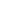 CONTESTO PREVALENTEDI APPRENDIMENTO E LIVELLO QNQ*CONTESTO PREVALENTEDI APPRENDIMENTO E LIVELLO QNQ*CONTESTO PREVALENTEDI APPRENDIMENTO E LIVELLO QNQ*COMPETENZE DI RIFERIMENTO RAGGIUNTE^Aula oStage/tirocinioLivelloin relazione alle UdA di riferimentolaboratorionel PCTO,QNQovveroapprendistatoCONTESTO PREVALENTEDI APPRENDIMENTO E LIVELLO QNQ^CONTESTO PREVALENTEDI APPRENDIMENTO E LIVELLO QNQ^CONTESTO PREVALENTEDI APPRENDIMENTO E LIVELLO QNQ^Aula oStage/tirocinioLivelloCOMPETENZE DI RIFERIMENTOCONOSCENZE ACQUISITEABILITÀ ACQUISITElaboratorionei PCTO,QNQATTESE^ovveroin relazione alle UdA di riferimentoapprendistato